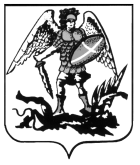 ПРАВИТЕЛЬСТВО АРХАНГЕЛЬСКОЙ ОБЛАСТИМИНИСТЕРСТВО СТРОИТЕЛЬСТВАИ АРХИТЕКТУРЫ АРХАНГЕЛЬСКОЙ  ОБЛАСТИР А С П О Р Я Ж Е Н И Еот «19» августа 2022 г. № 156-рг. АрхангельскОб отклонении предложений о внесении изменений 
в правила землепользования и застройки муниципальных образований Архангельской области
В соответствии с пунктом 22 Порядка деятельности комиссии 
по подготовке проектов правил землепользования и застройки муниципальных образований Архангельской области, утвержденного постановлением министерства строительства и архитектуры Архангельской области от 2 декабря 2019 года № 20-п, а также на основании пунктов 9, 11, 12, 28, 29, 33 протокола заседания комиссии по подготовке проектов правил землепользования и застройки муниципальных образований Архангельской области от 27 июля 2022 года № 36:1. Отклонить следующие предложения о внесении изменений в правила землепользования и застройки городского округа «Архангельск»:1) Деевой Е.И. (вх. № 296/201-п от 29 июня 2022 года) в части дополнения градостроительного регламента территориальной зоны садоводческих, огороднических или дачных некоммерческих объединений граждан (кодовое обозначение Сх2) видом разрешенного использования «Для индивидуального жилищного строительства» (код 2.1) в качестве основного, с целью реализации программы газификации земельных участков по Федеральному закону от 11 июня 2021 года № 184-ФЗ «О внесении изменений в Федеральный закон "О газоснабжении в Российской Федерации» в отношении земельного участка с кадастровым номером 29:22:011605:37, расположенного в садовом некоммерческом товариществе «Лесная Поляна», участок 318, с учетом отрицательной позиции администрации городского округа «Город Архангельск» по следующим причинам:предложение не соответствует статье 35 Градостроительного кодекса Российской Федерации, согласно которой зона ведения садоводства 
и огородничества не предназначена для размещения жилой застройки; отсутствуют основания для внесения изменений в правила землепользования и застройки в соответствии с пунктами 18, 20 Порядка деятельности комиссии по подготовке проектов правил землепользования 
и застройки муниципальных образований Архангельской области, утвержденного постановлением министерства строительства и архитектуры Архангельской области от 2 декабря 2019 года № 20-п;2) Перхуровой О.В., Гонтовой Л.В., Куроптева Н.М., Мелеховой Г.Н., Кудряшовой З.И. (вх. № 201-1973 от 24 июня 2022 года) в части переноса планируемой к размещению дороги, проходящей через земельные участки 
с кадастровыми номерами 29:22:071601:133, 29:22:071601:542, 29:22:071601:127, 29:22:071601:111, 29:22:071601:438, 29:22:071601:437, изменения территориального зонирования с целью осуществления возможности полноценного использования земельных участков, в том числе для строительства и реконструкции жилых домов, с учетом отрицательной позиции администрации городского округа «Город Архангельск» 
по следующим причинам:на рассматриваемой территории планируется размещение объекта местного значения – магистральная улица общегородского значения регулируемого движения;отсутствуют основания для внесения изменений в генеральный план 
в соответствии с пунктом 19 Порядка деятельности комиссии по подготовке проектов правил землепользования и застройки муниципальных образований Архангельской области, утвержденного постановлением министерства строительства и архитектуры Архангельской области от 2 декабря 2019 года № 20-п;3) Юдина А.В. (вх. № 201-1809 от 10 июня 2022 года) в части изменения территориальной зоны озелененных территорий общего пользования (кодовое обозначение Пл) на зону транспортной инфраструктуры (кодовое обозначение Т) в отношении части земельного участка с кадастровым номером 29:22:000000:8675, расположенной 
на пересечении автомобильных дорог: ул. Магистральная и автодороги Архангельск-Новодвинск, с целью размещения объектов дорожного сервиса, с учетом отрицательной позиции администрации городского округа «Город Архангельск» по следующим причинам:рассматриваемый участок сформирован для размещения линейного объекта – ул. Магистральной (территории общего пользования);отсутствует согласие правообладателя рассматриваемого земельного участка с кадастровым номером 29:22:000000:8675 (администрация городского округа «Город Архангельск») на его раздел и изменение функциональной и территориальной зон;отсутствуют основания для внесения изменений в генеральный план 
в соответствии с пунктом 19 Порядка деятельности комиссии по подготовке проектов правил землепользования и застройки муниципальных образований Архангельской области, утвержденного постановлением министерства строительства и архитектуры Архангельской области от 2 декабря 2019 года № 20-п.2. Отклонить предложение администрации сельского поселения «Заостровское» Приморского муниципального района Архангельской области (вх. № 201-1986 от 27 июня 2022 года) о внесении изменений 
в правила землепользования и застройки сельского поселения «Заостровское» Приморского муниципального района Архангельской области в части включения земельного участка с кадастровым номером 29:16:202601:711, расположенного в д. Большое Анисимово, в границы промышленной территориальной зоны (кодовое обозначение П-1) 
для предпринимательской деятельности (разведение рыб) по причине расположения планируемого объекта, являющегося источником воздействия на среду обитания и здоровье человека, в непосредственной близости 
от жилой застройки; согласно СанПиН 2.2.1/2.1.1.1200-03 деятельность 
по разведению рыб относится к объектам III класса опасности, нормируемая санитарно-защитная зона которых устанавливается в размере 300 м; данная зона будет накладываться на существующую жилую застройку, 
что недопустимо в соответствии с пунктом 5 Правил установления санитарно-защитных зон и использования земельных участков, расположенных в границах санитарно-защитных зон, утвержденных постановлением Правительства Российской Федерации от 03 марта 2018 года № 222.3. Отклонить предложение администрации сельского поселения «Катунинское» Приморского муниципального района Архангельской области (по обращению Поповой А.С., вх. № 201-1986 от 27 июня 2022 года) о внесении изменений в правила землепользования и застройки сельского поселения «Катунинское» Приморского муниципального района Архангельской области в части отнесения образуемого земельного участка 
к территориальной зоне садоводства (кодовое обозначение Сх2), с целью дальнейшей постановки на государственный кадастровый учет садового дома и регистрации права на него, с учетом отрицательной позиции администрации Приморского муниципального района Архангельской области по следующим причинам:рассматриваемая территория не входит в границы садового некоммерческого товарищества «Гвардеец» в соответствии с генпланом застройки данного товарищества;рассматриваемая территория расположена в границах запретной зоны при военном складе (зона защиты населения) «Запретная зона военного объекта - Архангельское лесничество Министерства обороны Российской Федерации», в которой согласно пункту 12 постановления Правительства Российской Федерации от 5 мая 2014 года № 405 запрещается строительство объектов капитального строительства производственного, социально-бытового и иного назначения, а также проведение ландшафтно-реабилитационных, рекреационных и иных работ, создающих угрозу безопасности военного объекта и сохранности находящегося на нем имущества;отсутствуют основания для внесения изменений в генеральный план 
в соответствии с пунктом 19 Порядка деятельности комиссии по подготовке проектов правил землепользования и застройки муниципальных образований Архангельской области, утвержденного постановлением министерства строительства и архитектуры Архангельской области от 2 декабря 2019 года № 20-п.4. Отклонить предложение администрации Холмогорского муниципального района Архангельской области (вх. № 201-1792 от 08 июня 2022 года) о внесении изменений в правила землепользования и застройки муниципального образования «Холмогорское» Холмогорского муниципального района Архангельской области в части исключения на карте градостроительного зонирования следующих объектов культурного наследия в связи с их физической утратой:Дом Кобылина (с. Холмогоры, ул. Ломоносова, 29, номер в реестре объектов культурного наследия 291710752360005);Дом жилой (с. Холмогоры, ул. Ломоносова, 65, номер в реестре объектов культурного наследия 291710752370005);Дом жилой (с. Холмогоры, ул. Ломоносова, 68, номер в реестре объектов культурного наследия 291710752380005);Дом жилой (с. Холмогоры, ул. Морозова, 9, номер в реестре объектов культурного наследия 291710752390005);Дом Пономарева (с. Холмогоры, ул. Октябрьская, 11, номер в реестре объектов культурного наследия 291710752330005),а также приведения в соответствие с фактическим использованием территории в местах утраченных объектов культурного наследия 
и установления соответствующих территориальных зон, с учетом отрицательной позиции инспекции по охране объектов культурного наследия Архангельской области по причине его несоответствия части 5 статьи 30 Градостроительного кодекса Российской Федерации, согласно которой 
на карте градостроительного зонирования в обязательном порядке отображаются границы территорий объектов культурного наследия, границы зон с особыми условиями использования территории (в частности защитные зоны объектов культурного наследия).5. Опубликовать настоящее распоряжение на официальном сайте Правительства Архангельской области в информационно-телекоммуникационной сети «Интернет». 6. Направить копию настоящего распоряжения в администрации городского округа «Город Архангельск», Приморского и Холмогорского муниципальных районов Архангельской области для официального опубликования в порядке, установленном для официального опубликования муниципальных правовых актов, иной официальной информации. 7. Рекомендовать администрациям сельских поселений «Заостровское» и «Катунинское» Приморского муниципального района Архангельской области, «Холмогорское» Холмогорского муниципального района Архангельской области опубликовать настоящее распоряжение 
на официальном сайте в информационно-телекоммуникационной сети «Интернет».8. Настоящее распоряжение вступает в силу со дня его подписания. Исполняющий обязанностиминистра строительства и архитектурыАрхангельской области   		                                                 Ю.А. Усенко